							 PLANETA MIPOLAM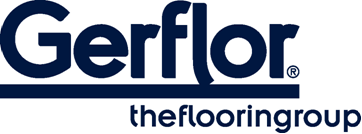 MIPOLAM PLANET™ es un revestimiento de suelo compactado homogéneo totalmente flexible en plancha, de 2 m de ancho, que proporciona una excelente resistencia al desgaste en zonas de mucho tránsito. Su peso es de 2700 gr/m².Presentan un diseño no direccional que incorpora chips translúcidos que proporcionan un efecto 3D y garantizan un color uniforme en todo el grosor presentando un bonito acabado mate en más de 40 colores.El pavimento está equipado con Evercare ™, tratamiento superficial patentado obtenido por reticulación láser UV que ofrece la mejor resistencia química a los principales productos utilizados en el entorno sanitario como betadine, eosina, soluciones hidroalcohólicas, facilitando el mantenimiento y haciendo que el pavimento sea duradero. Este tratamiento evita la aplicación de cualquier emulsión acrílica durante toda la vida útil del producto .
 No contiene formaldehído, metales pesados ni CMR 1 y 2 o vPvB (muy persistente y muy bioacumulativo) o PBT (persistente, bioacumulativo y tóxico) y cumple la normativa REACH.Es 100% libre de ftalatos y reciclable. 
Sus emisiones de COV después de 28 días (ISO 16000-6) están por debajo de los niveles de detección (<10 μg / m3) y este producto está clasificado A + (la mejor clase). Según la norma ISO 21702, Mipolam Planet tiene actividad antivírica contra los Coronavirus humanos: reduce el número de virus en un 99,7% después de 2h00. Según la norma ISO 22196, Mipolam Planet tiene una actividad antibacteriana frente a E. coli, S. aureus y MRSA del 99% después de 24h00.El pavimento es antiestático (<2kV), su indentación residual es ≈ 0,02 mm.El suelo cumple la norma EN ISO 10581, tiene un contenido de aglutinante de tipo I y es apto para zonas de tráfico intenso y resistencia al fuego Bfl-s1.Como parte de nuestra política de desarrollo sostenible, este producto se fabrica en la primera planta de revestimientos de suelos galardonada con la triple certificación ISO 9001 (calidad),ISO 14 001 (medio ambiente) y OHSaS 18001 (seguridad).